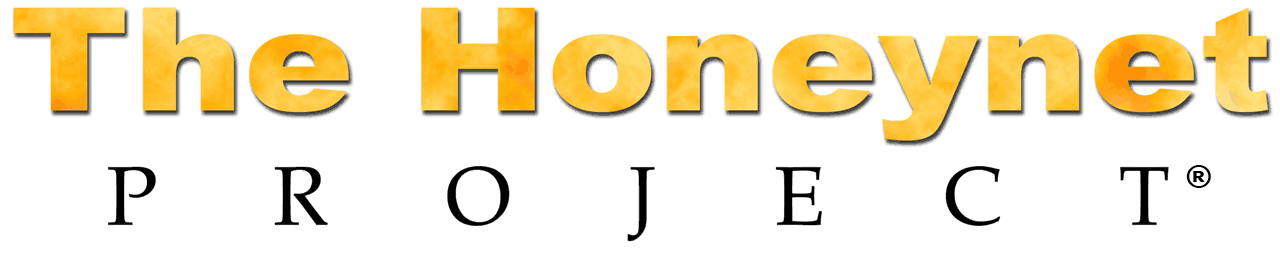 2014 Honeynet Project Workshop	 Issue an Invoice for Wire Transfer Payment Use one form for issuing an invoice. Complete this form in its entirety and return it to events@honeynet.org. You will receive an invoice in the next 2 days. A US$20 wire transfer fee will be added to your invoice for each invoice/wire transfer.No refunds for wire transfer payment at any time. Substitutions are allowed.
Purchaser Information:Purchaser Name: Purchaser Name: Purchaser Address:Purchaser Address:Purchaser Email Address:Purchaser Email Address:Purchaser Telephone Number:Purchaser Telephone Number:Order Number(s): Please list the order confirmation number from the online registration after you completed your order. If a single invoice is for multiple registrants, please include each registrant’s order reference number. Order Number(s): Please list the order confirmation number from the online registration after you completed your order. If a single invoice is for multiple registrants, please include each registrant’s order reference number. Order Number(s): Please list the order confirmation number from the online registration after you completed your order. If a single invoice is for multiple registrants, please include each registrant’s order reference number. NO.Order NumberAmount:12345